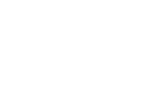 Objective: to cut onions that can be used for cookingDevin tries to cut onions on his own.Part 1: How does it go when Devin tries to cut an onion on his own? It’s obviously a silly example (sorry!), but, in truth, he did not know the strategy Sarah teaches later (he has had onion experience though!). So—why was he struggling in this example?Part 2: What roles do Devin (the student) and Sarah (the teacher) play in the video? Fill in this chart.PhaseDevin’s RoleSarah’s RoleModelingGuided PracticeIndependent Practice